Western Australia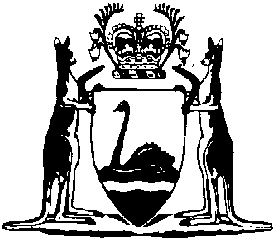 Tobacco Control (Smokeless Tobacco) Regulations 1991Compare between:[14 Nov 2003, 01-a0-02] and [12 Apr 2006, 01-b0-02]Western AustraliaTobacco Control Act 1990Tobacco Control (Smokeless Tobacco) Regulations 19911.	Citation 		These regulations may be cited as the Tobacco Control (Smokeless Tobacco) Regulations 1991 1.2.	Commencement 		These regulations shall come into operation on the day fixed under section 2(1) of the Act 1.3.	Tobacco product in relation to which section 13(1) of Act does not apply 		Section 13(1) of the Act does not apply in relation to the manufacture or sale of a tobacco product prepared, packed and labelled solely for nasal use as snuff.Notes1	Thisis a  of the Tobacco Control (Smokeless Tobacco) Regulations 1991.  The following table contains information about these regulations and any reprint. Compilation table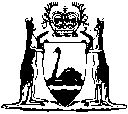 CitationGazettalCommencementTobacco Control (Smokeless Tobacco) Regulations 19918 Feb 1991 p. 5898 Feb 1991 (see r. 2 and Gazette 8 Feb 1991 p. 575)Reprint 1: The Tobacco Control (Smokeless Tobacco) Regulations 1991 as at 14 Nov 2003Reprint 1: The Tobacco Control (Smokeless Tobacco) Regulations 1991 as at 14 Nov 2003Reprint 1: The Tobacco Control (Smokeless Tobacco) Regulations 1991 as at 14 Nov 2003